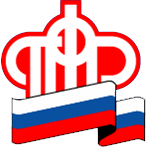 ПЕНСИОННЫЙ ФОНД РОССИЙСКОЙ  ФЕДЕРАЦИИ25.05.2022                                                    ПРЕСС-РЕЛИЗКолымчан «серебряного возраста» приглашают принять участие во Всероссийском конкурсе «Спасибо интернету – 2022»До  16 октября  граждане в возрасте 50+, владеющие навыками работы на компьютере и в интернете, могут подать заявку на участие во Всероссийском конкурсе «Спасибо интернету–2022». Его организаторы - компания «Ростелеком» и Пенсионный фонд России при поддержке Российской ассоциации электронных коммуникаций (РАЭК).К заявке необходимо приложить творческое задание в виде эссе по одной из  тем: «Портал gosuslugi.ru — мой опыт»В номинацию принимаются истории о том, как, научившись пользоваться интернетом, участник конкура с помощью государственного или муниципального портала госуслуг, социальных сервисов различных ведомств смог проще и быстрее решить свой вопрос, например:попал на прием к врачу вовремя и без очереди;не выходя из дома, записал внука в детский сад, кружок, секцию;решил вопрос по оформлению недвижимости;получил статус самозанятого;быстро оформил социальные выплаты;смог перевести пенсию на пластиковую карту и т.п.«Мои интернет-достижения»В номинацию принимаются истории о том, как, научившись пользоваться интернетом, участник конкурса смог, например:найти с помощью социальных сетей старых друзей и восстановить связи с родственниками;найти новое хобби и новых друзей;устроить сюрприз для родных или близких, заказав через интернет доставку подарка;пройти обучение онлайн или найти нужные курсы;купить лекарство дешевле и недалеко от дома;посмотреть отзывы о спортивной школе для внука и принять решение отдавать или не отдавать туда ребенка.«Моя общественная интернет-инициатива»В номинацию включаются работы с историями участников конкурса о том, как с помощью интернета получилось реализовать проекты, полезные для жителей страны и родного края, направленные на популяризацию истории и культуры нашей страны:краеведческие инициативы – создание музеев, возрождение традиционных ремесел и т.п.;волонтерские акции помощи пенсионерам, инвалидам, детям-сиротам, малообеспеченным семьям;интернет-проекты по обустройству и наведению порядка во дворе, в районе, в своем городе или регионе.«Интернет-предприниматель, интернет-работодатель»В номинацию принимаются работы, рассказывающие о том, как, благодаря умению пользоваться компьютером и интернетом, человеку удалось найти новое занятие или дополнительную работу, организовать собственное дело, стать самозанятым.«Я — интернет-звезда»В номинацию принимаются работы от авторов, которые активно ведут личные аккаунты в соцсетях, блоги по различным темам, собственные каналы, имеют большое количество подписчиков. Автор может поделиться своим опытом и советами с начинающими, как начинал работу в сети, как продвигал свою страничку, какие есть планы на будущее, как ему нравится быть интернет-звездой.Итоги конкурса планируется подвести не позднее 25 декабря. Победителей определит жюри, в состав которого входят представители «Ростелекома», Пенсионного фонда, Ассоциации электронных коммуникаций и Регионального общественного центра интернет-технологий.Всероссийский конкурс «Спасибо интернету» проводится ежегодно в рамках проекта «Азбука интернета» и призван повысить доступность государственных электронных услуг для людей старшего поколения, поддержать активное долголетие, содействовать занятости пенсионеров и предпенсионеров.  ГОСУДАРСТВЕННОЕ УЧРЕЖДЕНИЕ – ОТДЕЛЕНИЕ ПЕНСИОННОГО ФОНДАРОССИЙСКОЙ ФЕДЕРАЦИИ ПО МАГАДАНСКОЙ ОБЛАСТИ________________________________________________________________